Dirección de Estado Abierto, Estudios y EvaluaciónCiudad de México, 23 de marzo de 2020Conferencia de Prensa vespertina COVID-19 Secretaría de Salud del Gobierno FederalConferencia de Prensa vespertina COVID-19 Secretaría de Salud del Gobierno FederalFecha:23 de marzo de 2020. 19:00 horas.Fuente:Secretaría de Salud. Comunicado Técnico Diario.Coronavirus en el Mundo (COVID-19).Estadísticas actualizadas en México:Total de personas confirmadas: 367, (+ 51 más que ayer).63% Hombres.37% Mujeres.En la Ciudad de México: 60 (+4 que ayer)Total de personas sospechosas: 826, (+33 que ayer).Total de casos negativos: 1,865.Total de defunciones: 4, (+2 que ayer).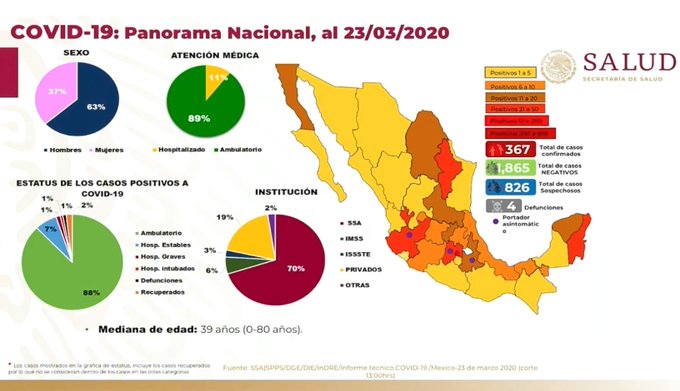 Anuncios destacados:1.- Es indistinto si se le llama fase 1 o Fase 2. El cambio de fase es gradual y no existe una cifra determinada para anunciar el cambio de fase.2.- La OMS clasifica solo dos fases: Casos importados y casos importados y comunitarios. Conforme aumente el número de casos se volverá imposible rastrear la cadena de transmisión.3.- En los próximos días, América será zona de mayor número de infecciones por COVID-19.4.- Exhorto a continuar con el programa “Susana Distancia”, a fin de que se limiten las cadenas de transmisión del COVID-19.Otros temas:1.-  Con base en la metodología de la OMS, la Secretaría de Salud difunde la siguiente tabla:Participó:Dr. Hugo López-Gatell Ramírez, Subsecretario de Prevención y Promoción de la Salud. Secretaría de Salud del Gobierno Federal.